О внесении изменений в некоторые постановленияадминистрации Николаевского сельского поселения Щербиновского районаВ целях приведения в соответствие с действующим законодательством           п о с т а н о в л я ю:1. Внести в постановления администрации Николаевского сельского поселения Щербиновского района:от 20 ноября 2014 года № 98 «Об утверждении административного регламента предоставления администрацией Николаевского сельского поселения Щербиновского района муниципальной услуги  «Предоставление выписки из реестра муниципального имущества»;от 20 ноября 2014 года № 100 «Об утверждении административного регламента предоставления администрацией Николаевского сельского поселения Щербиновского района муниципальной услуги «Предоставление выписки из похозяйственной книги»;от 20 ноября 2014 года № 101 «Об утверждении административного регламента  предоставления администрацией Николаевского сельского поселения Щербиновского района муниципальной услуги «Предоставление архивных справок, архивных выписок и архивных копий»;от 20 ноября 2014 года № 102 «Об утверждении административного регламента предоставления администрацией Николаевского сельского поселения Щербиновского района муниципальной услуги «Предоставление копий правовых актов администрации муниципального образования»;от 24 ноября 2014 года № 103 «Об утверждении административного регламента предоставления администрацией Николаевского сельского поселения Щербиновского района муниципальной услуги «Предоставление разрешения на осуществление земляных работ»;от 24 ноября 2014 года № 105 «Об утверждении административного регламента предоставления администрацией Николаевского сельского поселения Щербиновского района муниципальной услуги «Предоставление муниципального имущества в аренду или безвозмездное пользование без проведения торгов»;2от 28 ноября 2014 года № 106 «Об утверждении административного регламента предоставления администрацией Николаевского сельского поселения Щербиновского района муниципальной услуги «Выдача порубочного билета»;от 31 марта 2015 года № 42 «Об утверждении административного регламента предоставления администрацией Николаевского сельского поселения Щербиновского района муниципальной услуги «Выдача разрешения на право организации розничного рынка»;от 23 ноября 2015 года № 117 «Об утверждении административного регламента предоставления администрацией Николаевского сельского поселения Щербиновского района муниципальной услуги «Перевод земель или земельных участков в составе таких земель из одной категории в другую»;от 3 декабря 2015 года № 118 «Об утверждении административного регламента предоставления администрацией Николаевского сельского поселения Щербиновского района муниципальной услуги «Предоставление в собственность, аренду, безвозмездное пользование земельного участка, находящегося в муниципальной собственности, без проведения торгов»;от 3 декабря 2015 года № 119 «Об утверждении административного регламента предоставления администрацией Николаевского сельского поселения Щербиновского района муниципальной услуги «Прекращение правоотношений с правообладателями земельных участков»;от 14 декабря 2015 года № 123 «Об утверждении административного регламента предоставления администрацией Николаевского сельского поселения Щербиновского района муниципальной услуги «Предоставление земельных участков, находящихся в муниципальной собственности, отдельным категориям граждан в собственность бесплатно»;от 17 декабря 2015 года № 124  «Об утверждении административного регламента предоставления администрацией Николаевского сельского поселения Щербиновского района муниципальной услуги «Предоставление земельных участков, находящихся в муниципальной собственности, на которых расположены здания, сооружения, в собственность, аренду»;от 25 января 2016 года № 5 «Об утверждении административного регламента предоставления администрацией Николаевского сельского поселения Щербиновского района муниципальной услуги «Предоставление в аренду без проведения торгов земельного участка, который находится в муниципальной собственности, на котором расположен объект незавершенного строительства»;от 25 января 2016 года № 6 «Об утверждении административного регламента предоставления администрацией Николаевского сельского поселения Щербиновского района муниципальной услуги «Предоставление земельных участков,  находящихся в муниципальной собственности, в постоянное (бессрочное) пользование»;от 5 февраля 2016 года № 8 «Об утверждении административного регламента предоставления администрацией Николаевского сельского поселения Щербиновского района муниципальной услуги «Заключение нового договора аренды земельного участка без проведения торгов»;3от 8 февраля 2016 года № 9 «Об утверждении административного регламента предоставления администрацией Николаевского сельского поселения Щербиновского района муниципальной услуги «Уведомительная регистрация трудового договора с работодателем - физическим лицом, не являющимся индивидуальным предпринимателем»;от 8 февраля 2016 года № 13 «Об утверждении административного регламента предоставления администрацией Николаевского сельского поселения Щербиновского района муниципальной услуги «Заключение соглашения о перераспределении земель и (или) земельных участков, находящихся в муниципальной собственности, и земельных участков, находящихся в частной собственности»;от 8 февраля 2016 года № 14 «Об утверждении административного регламента предоставления администрацией Николаевского сельского поселения Щербиновского района муниципальной услуги «Заключение дополнительного соглашения к договору аренды земельного участка, договору безвозмездного пользования земельным участком»;от 8 февраля 2016 года № 15 «Об утверждении административного регламента предоставления администрацией Николаевского сельского поселения Щербиновского района муниципальной услуги «Регистрация и учет заявлений граждан, нуждающихся в получении садовых, огородных или дачных земельных участков»;от 15 февраля 2016 года № 16 «Об утверждении административного регламента предоставления администрацией Николаевского сельского поселения Щербиновского района муниципальной услуги «Предоставление земельных участков, находящихся в муниципальной собственности, гражданам для индивидуального жилищного строительства, ведения личного подсобного хозяйства в границах населенного пункта, садоводства, дачного хозяйства, гражданам и крестьянским (фермерским) хозяйствам для осуществления крестьянским (фермерским) хозяйством его деятельности»;от 19 февраля 2016 года № 17 «Об утверждении административного регламента предоставления администрацией Николаевского сельского поселения Щербиновского района муниципальной услуги «Заключение соглашения об установлении сервитута в отношении земельного  участка, находящегося в муниципальной собственности»;от 24 февраля 2016 года № 18 «Об утверждении административного регламента предоставления администрацией Николаевского сельского поселения Щербиновского района муниципальной услуги «Выдача разрешения на использование земель или земельного участка, находящихся в муниципальной собственности, без предоставления земельного участка и установления сервитута»;от 16 декабря 2016 года № 104 «Об утверждении административного регламента предоставления администрацией Николаевского сельского поселения Щербиновского района муниципальной услуги  «Выдача разрешений на вступление в брак лицам, достигшим возраста шестнадцати лет»;4от 3 марта 2017 года № 16 «Об утверждении административного регламента предоставления администрацией Николаевского сельского поселения Щербиновского района муниципальной услуги «Выдача специального разрешения на движение по автомобильным дорогам местного значения тяжеловесного и (или) крупногабаритного транспортного средства» следующие изменения:в приложениях к постановлениям:подраздел 2.18 раздела II дополнить пунктом 2.18.6:«2.18.6. Представление документов и информации, в том числе об оплате государственной пошлины, взимаемой за предоставление муниципальных услуг, в соответствии со статьей 7 Федерального закона осуществляется в порядке, утвержденном главой администрации (губернатором) Краснодарского края.При предоставлении муниципальных услуг взаимодействие между органами местного самоуправления Николаевского сельского поселения Щербиновского района (далее – органы местного самоуправления), подведомственными им организациями и многофункциональными центрами осуществляется с использованием информационно-телекоммуникационных технологий по защищенным каналам связи.Многофункциональный центр направляет электронные документы и (или) электронные образы документов, заверенные в установленном порядке электронной подписью уполномоченного должностного лица многофункционального центра, в органы местного самоуправления, подведомственные им организации, предоставляющие соответствующую муниципальную услугу, если иное не предусмотрено федеральным законодательством и законодательством Краснодарского края, регламентирующим предоставление государственных и муниципальных услуг.При отсутствии технической возможности многофункционального центра, в том числе при отсутствии возможности выполнить требования к формату файла документа в электронном виде, заявления и иные документы, необходимые для предоставления муниципальных услуг, направляются многофункциональным центром в органы местного самоуправления, подведомственные им организации на бумажных носителях. Органы местного самоуправления, подведомственные им организации при предоставлении муниципальных услуг обеспечивают прием электронных документов и (или) электронных образов документов, необходимых для предоставления муниципальной услуги, и их регистрацию без необходимости повторного представления заявителем или многофункциональным центром таких документов на бумажном носителе, если иное не установлено федеральным законодательством и законодательством Краснодарского края, регламентирующим предоставление государственных и муниципальных услуг.Предоставление муниципальной услуги начинается с момента приема и регистрации органами местного самоуправления, подведомственными им организациями электронных документов (электронных образов документов), необходимых для предоставления муниципальной услуги, а также получения в установленном порядке информации об оплате муниципальной услуги 5заявителем, за исключением случая, если для процедуры предоставления услуги в соответствии с законодательством требуется личная явка.Органы местного самоуправления, подведомственные им организации направляют результаты предоставления муниципальных услуг в многофункциональный центр в соответствии с административными регламентами предоставления муниципальных услуг.».2. Отделу по общим и юридическим вопросам администрации Николаевского сельского поселения Щербиновского района (Парасоцкая) разместить настоящее постановление на официальном сайте администрации Николаевского сельского поселения Щербиновского района.3. Официально опубликовать настоящее постановление в Информационном бюллетене администрации Николаевского сельского поселения Щербиновского района.4. Контроль за выполнением настоящего постановления оставляю за собой.5. Постановление вступает в силу на следующий день после его официального опубликования.Исполняющий обязанности главыНиколаевского сельского поселенияЩербиновского района                                                                                 К.А. Заяц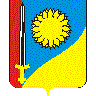 АДМИНИСТРАЦИЯ НИКОЛАЕВСКОГО СЕЛЬСКОГО ПОСЕЛЕНИЯ ЩЕРБИНОВСКОГО РАЙОНАПОСТАНОВЛЕНИЕАДМИНИСТРАЦИЯ НИКОЛАЕВСКОГО СЕЛЬСКОГО ПОСЕЛЕНИЯ ЩЕРБИНОВСКОГО РАЙОНАПОСТАНОВЛЕНИЕот 05.10.2020                                                 № 60 село Николаевкасело Николаевка